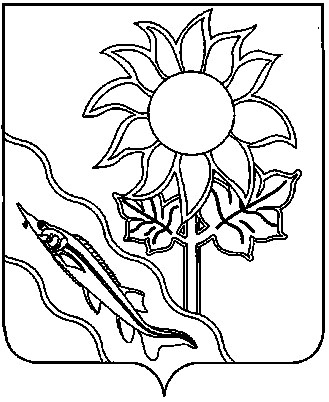 АДМИНИСТРАЦИЯ АЛЕКСАНДРОВСКОГО СЕЛЬСКОГО ПОСЕЛЕНИЯ ЕЙСКОГО РАЙОНАП О С Т А Н О В Л Е Н И Ес. АлександровкаОб определении части территории Александровского сельского поселения Ейского района на которой планируется реализовать инициативный проект«Благоустройство общественной территории в с.Александровка «Сельская ярмарка»В соответствии со статьей 26.1 Федерального закона от 6 октября 2003 года № 131-ФЗ  «Об общих принципах организации местного самоуправления в Российской Федерации», на основании решения Совета от 8 февраля 2021 года № 67 «Об утверждении Положения о порядке реализации инициативных проектов в Александровском сельском поселении Ейского района», руководствуясь Уставом Александровского сельского поселения Ейского района, на основания поступившей от инициаторов проектов информации об инициативных проектах  п о с т а н о в л я ю:1. Определить часть территории Александровского сельского поселения Ейского района, на которой планируется реализовать инициативный проект:«Благоустройство общественной территории в с.Александровка «Сельская ярмарка».2. Контроль за выполнением настоящего постановления оставляю за собой.3. Постановление вступает в силу со дня его подписания.Глава Александровского сельского поселения Ейского района                                                              С.А. Щегольковаот22.01.2024№5